* Complete a separate application form for each artwork, and keep their photocopies in a safe place without fail.The application forms will not be returned.UPDetails of Applicant  * Results will be mailed to this address.Details of Applicant  * Results will be mailed to this address.Details of Applicant  * Results will be mailed to this address.Details of Applicant  * Results will be mailed to this address.Applicant’s nameApplicant’s nameIn the case the applicant is an organization, please provide the corporate name (institution name or school name) and the name of the person in chargeIn the case the applicant is an organization, please provide the corporate name (institution name or school name) and the name of the person in chargeIn the case the applicant is an organization, please provide the corporate name (institution name or school name) and the name of the person in chargeApplicant’s nameRelationship with artist (check one box ☒)[1] Artist responsible for creating the artwork  [2] Person with parental authority (in the case where the artist is a minor) [3] Guardian [4] Juridical person entrusted with the right to use the entered artworkRelationship with artist (check one box ☒)[1] Artist responsible for creating the artwork  [2] Person with parental authority (in the case where the artist is a minor) [3] Guardian [4] Juridical person entrusted with the right to use the entered artworkRelationship with artist (check one box ☒)[1] Artist responsible for creating the artwork  [2] Person with parental authority (in the case where the artist is a minor) [3] Guardian [4] Juridical person entrusted with the right to use the entered artworkAddressPhone / Fax / EmailPhone      Phone      Fax      Phone / Fax / EmailEmail      Email      Email      Details of ArtistDetails of ArtistDetails of ArtistDetails of ArtistArtist’s nameNameNamePen name 　* Fill in only if a pen name is usedDate of Birthmonth / date / yearAgeCountry of residenceDisability typeAbout the Artist (profile, history of creative activities, etc.)About the Artist (profile, history of creative activities, etc.)About the Artist (profile, history of creative activities, etc.)About the Artist (profile, history of creative activities, etc.)This space is for the use of office staff* This space is used for processing applications and screening, so do not write in this space.This space is for the use of office staff* This space is used for processing applications and screening, so do not write in this space.This space is for the use of office staff* This space is used for processing applications and screening, so do not write in this space.This space is for the use of office staff* This space is used for processing applications and screening, so do not write in this space.Details of the Artwork for EntryDetails of the Artwork for EntryDetails of the Artwork for EntryDetails of the Artwork for EntryDetails of the Artwork for EntryTitleYear CreatedTitleTitleClassification of artwork(Check all boxes that apply☒) Painting (includes illustration, graphic design, print) Calligraphy	 Photograph 	 Three-dimensional artwork Other:       Painting (includes illustration, graphic design, print) Calligraphy	 Photograph 	 Three-dimensional artwork Other:       Painting (includes illustration, graphic design, print) Calligraphy	 Photograph 	 Three-dimensional artwork Other:       Painting (includes illustration, graphic design, print) Calligraphy	 Photograph 	 Three-dimensional artwork Other:      Size and weightA. Height     cmB. Width      cmC. Depth* If three-dimensional     cmD. Weight* If three-dimensional     kgMaterials(Support medium,printing method, etc.)Examples: <Painting> acrylic and crayon on canvas  <Calligraphy> ink, xuan paper  <Photograph> digital print <Three-dimensional> paper clay, glue, cardboardExamples: <Painting> acrylic and crayon on canvas  <Calligraphy> ink, xuan paper  <Photograph> digital print <Three-dimensional> paper clay, glue, cardboardExamples: <Painting> acrylic and crayon on canvas  <Calligraphy> ink, xuan paper  <Photograph> digital print <Three-dimensional> paper clay, glue, cardboardExamples: <Painting> acrylic and crayon on canvas  <Calligraphy> ink, xuan paper  <Photograph> digital print <Three-dimensional> paper clay, glue, cardboardAbout the artwork (particular PR point of the artwork, the circumstances at the time it was created, etc.)* Should the artwork be selected for an award, the contents of “About the artwork” may appear in the Catalog of Selected Artworks and be exhibited at the Exhibition of Selected Artworks.Name of person filling in this section[     ](in case someone other than the artist is filling in the form)About the artwork (particular PR point of the artwork, the circumstances at the time it was created, etc.)* Should the artwork be selected for an award, the contents of “About the artwork” may appear in the Catalog of Selected Artworks and be exhibited at the Exhibition of Selected Artworks.Name of person filling in this section[     ](in case someone other than the artist is filling in the form)About the artwork (particular PR point of the artwork, the circumstances at the time it was created, etc.)* Should the artwork be selected for an award, the contents of “About the artwork” may appear in the Catalog of Selected Artworks and be exhibited at the Exhibition of Selected Artworks.Name of person filling in this section[     ](in case someone other than the artist is filling in the form)About the artwork (particular PR point of the artwork, the circumstances at the time it was created, etc.)* Should the artwork be selected for an award, the contents of “About the artwork” may appear in the Catalog of Selected Artworks and be exhibited at the Exhibition of Selected Artworks.Name of person filling in this section[     ](in case someone other than the artist is filling in the form)About the artwork (particular PR point of the artwork, the circumstances at the time it was created, etc.)* Should the artwork be selected for an award, the contents of “About the artwork” may appear in the Catalog of Selected Artworks and be exhibited at the Exhibition of Selected Artworks.Name of person filling in this section[     ](in case someone other than the artist is filling in the form)UP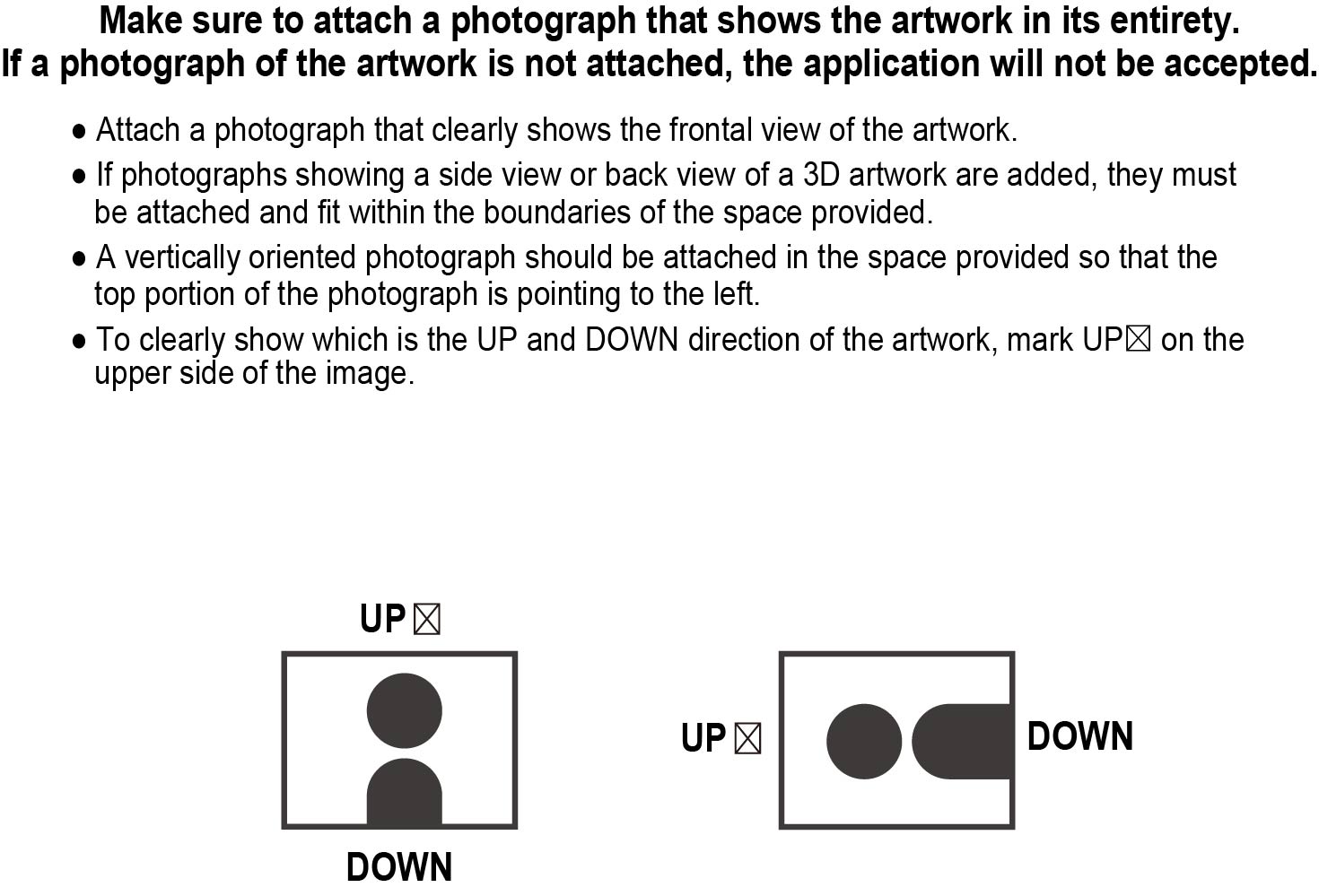 